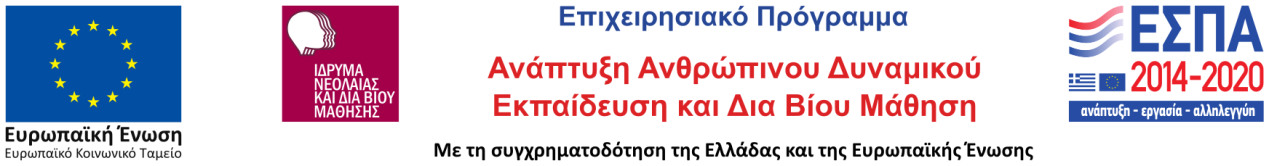 ΑΙΤΗΣΗ ΣΥΜΜΕΤΟΧΗΣΕκπαιδευτικού με μαθητική Ομάδασε πρόγραμμα του ΚΠΕ ΘέρμουΑΙΤΗΣΗ ΣΥΜΜΕΤΟΧΗΣΕκπαιδευτικού με μαθητική Ομάδασε πρόγραμμα του ΚΠΕ ΘέρμουΟνοματεπώνυμο 1ου  συνοδούΣχολείο Τηλ. ΣχολείουΤηλ. κινητόE-mail επικοινωνίαςΕκτιμώμενος Αριθμός Μαθητών Ονοματεπώνυμο 2ου συνοδούΟνοματεπώνυμο 3ου συνοδού (αν υπάρχει)Τίτλος Περιβαλλοντικού Προγράμματος του ΚΠΕ που θα θέλατε να παρακολουθήσετε: Χρονική Διάρκεια (1ήμερο, 2ήμερο, 3ήμερο)Προτεινόμενες ημερομηνίες επίσκεψης Τυχόν πρόσθετα σχόλια